Правило №2:  При отсутствии велосипедной дорожки велосипедист должен двигаться по обочине, тротуару или пешеходной дорожке, не создавая препятствий для движения пешеходов.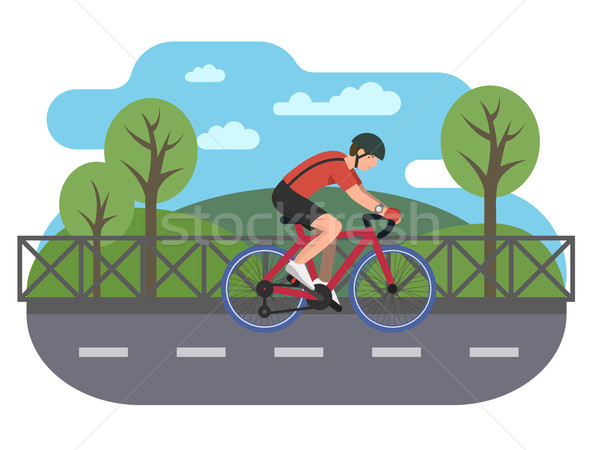 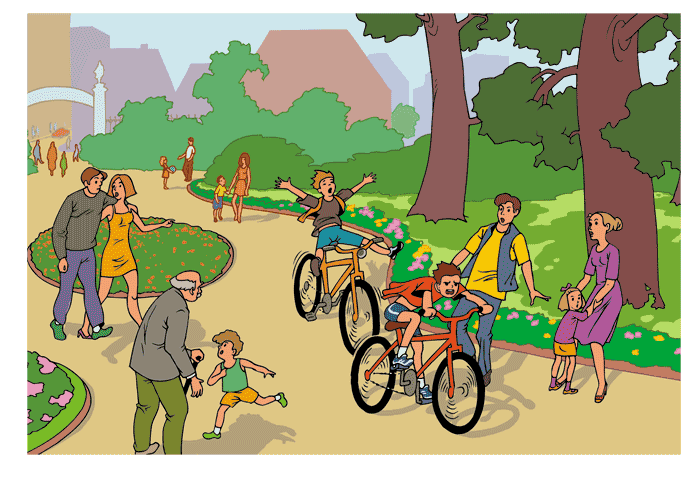 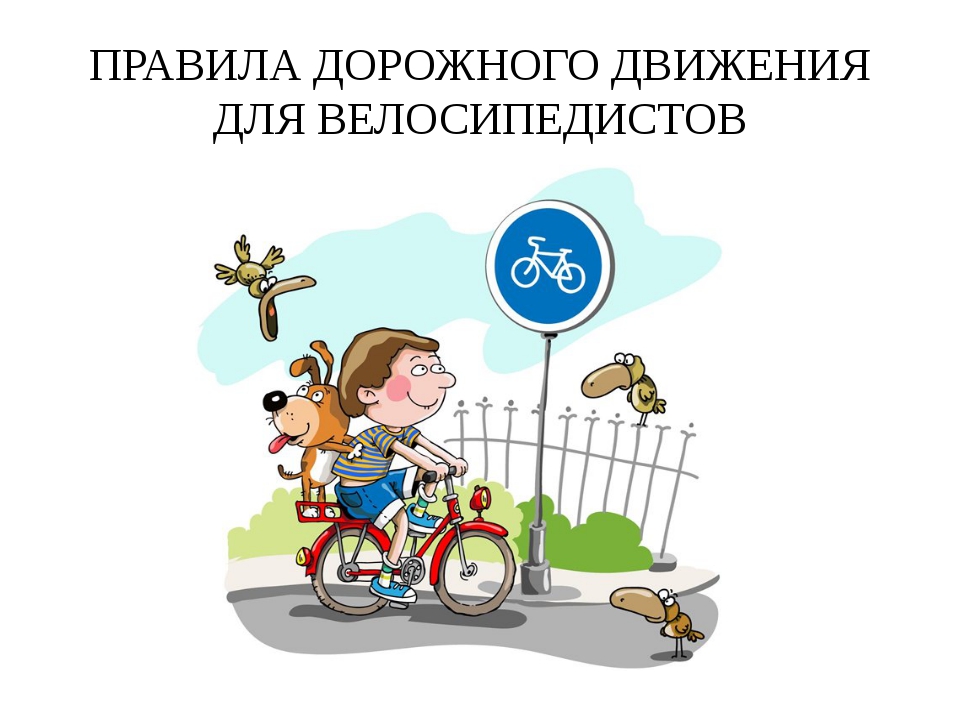 Правило №3: При переходе через дорогу велосипедист должен вести велосипед рядом с собой.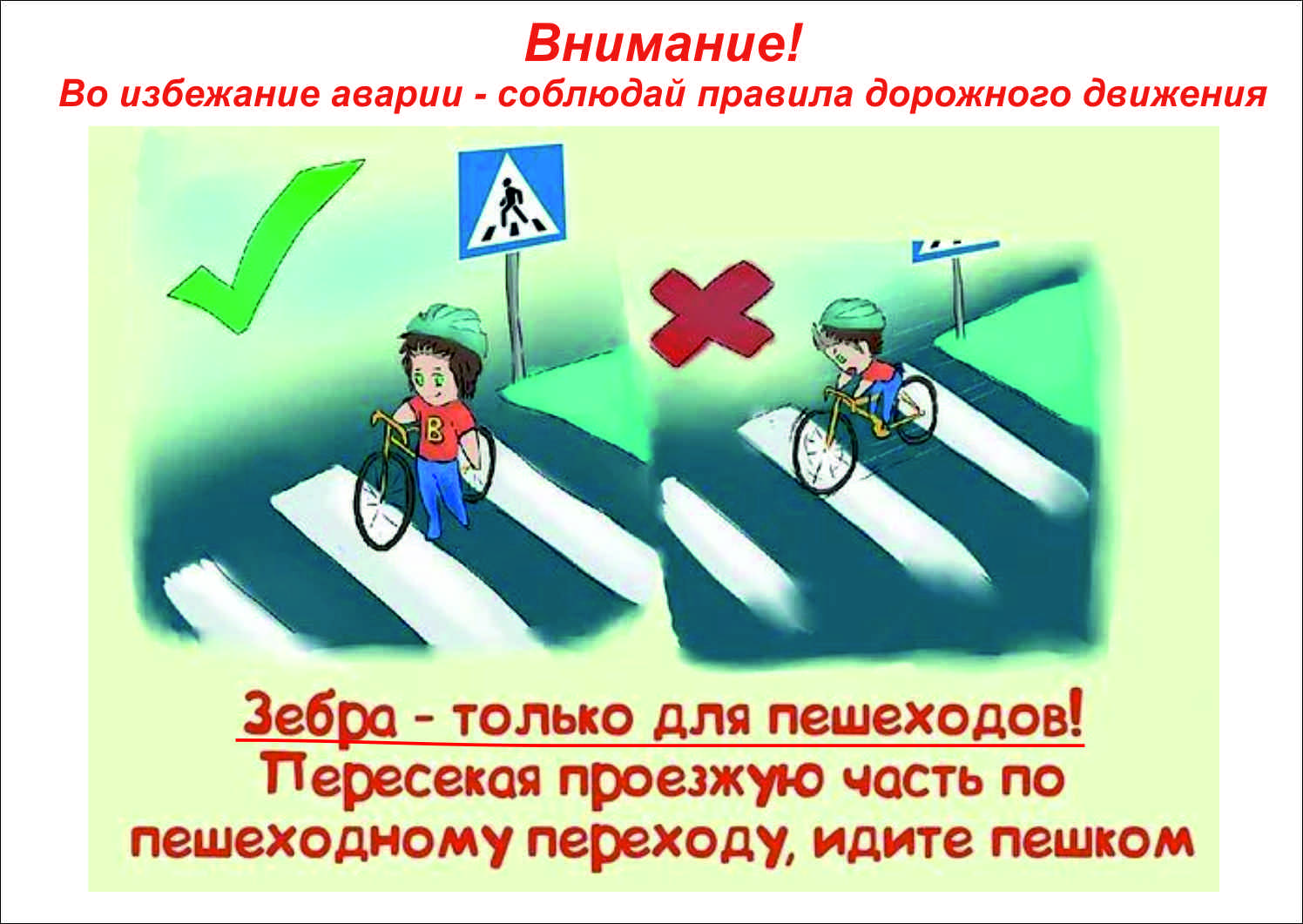 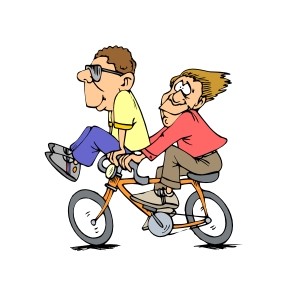 Правило №5: Детям запрещается перевозить на велосипеде пассажировПравило №6: Велосипедисту запрещается двигаться не держась за руль и (или) не ставя ноги на педали.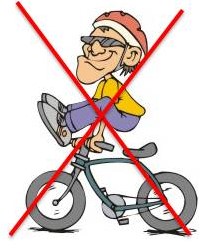 Правило №7: При движении в тёмное время суток на велосипеде должны быть включены: спереди – фара белого цвета, сзади фонарь красного цветаВелосипедист должен одеть защитный шлем и светоотражающие элементы.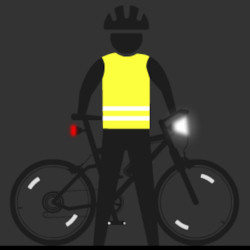 